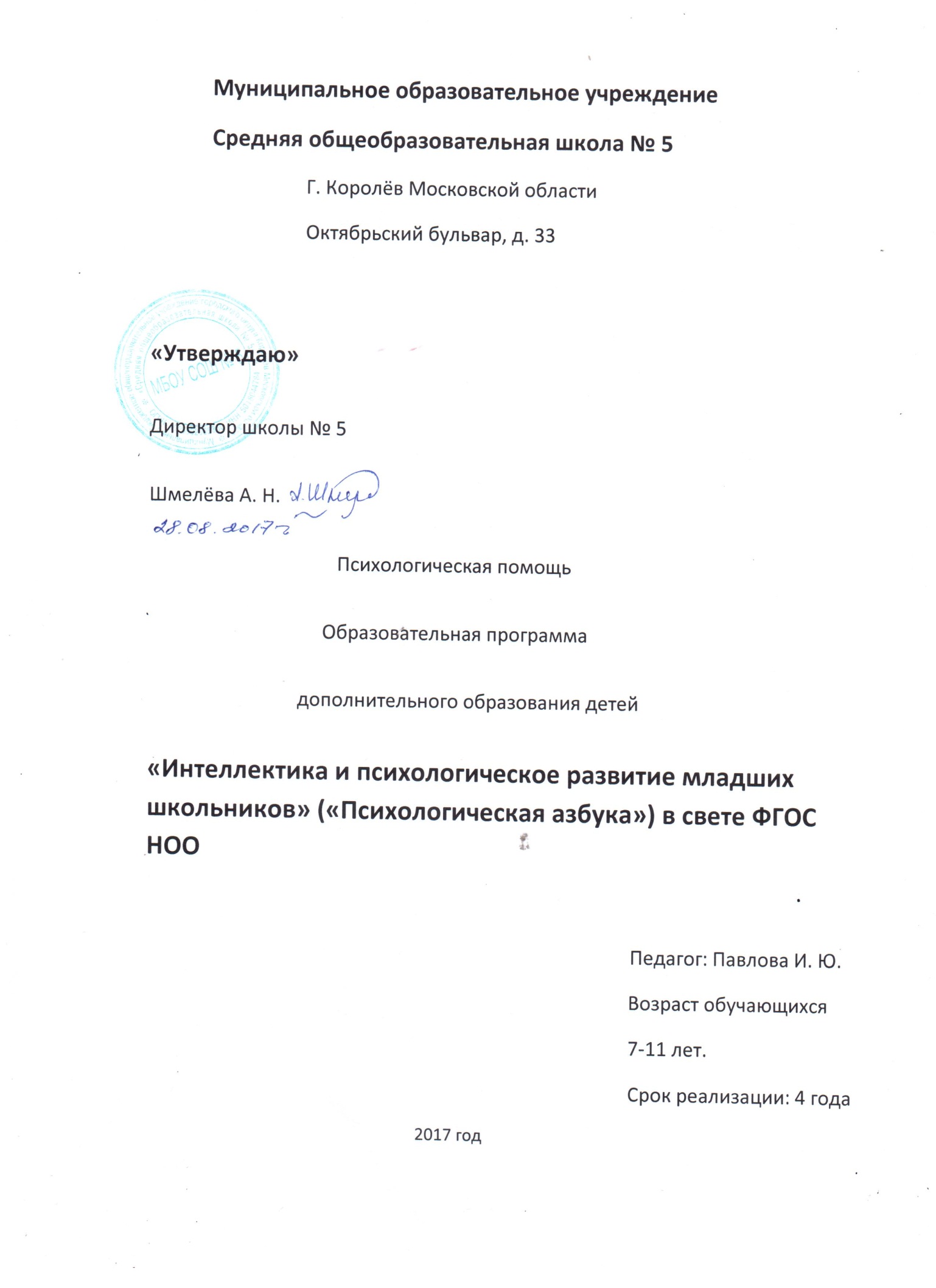 Программа «Интеллектика и психологическое развитие младших школьников» («Психологическая азбука») в свете ФГОС НООФедеральный государственный образовательный стандарт начального общего образования (ФГОС НОО), утвержденный Приказом Министерства образования и науки Российской Федерации от 06.10.2009 №373 (в редакции приказа от 26.11.2010 №1241) и введенный с 1 сентября 2011 года для всех поступающих в первый класс, провозглашает новую цель образования: воспитание, социально-педагогическая поддержка, становления и развития высоконравственного, ответственного, творческого, инициативного, компетентного гражданина России. ФГОС НОО устанавливает определенные требования к образовательным результатам, достижение которых должно быть обеспечено при освоении учениками программы начальной школы: кроме предметных, к ним были отнесены метапредметные и личностные результаты.В связи с переходом начальной школы на обучение по новому образовательному стандарту перед педагогом-психологом встают новые профессиональные задачи, успешно решать которые можно только в тесном сотрудничестве с учителями начальной школы. С помощью предлагаемой программы педагогу-психологу под силу решать следующие задачи психолого-педагогического сопровождения реализации ФГОС НОО:Психологический мониторинг/оценка достижения планируемых школой в Основной образовательной программе начального общего образования образовательных результатов, прежде всего – личностных и метапредметных;Совместное с учителем проектирование типовых задач формирования универсальных учебных действий(УУД) у обучающихся;Участие в формировании УУД (в первую очередь-коммуникативных и личностных) у учащихся во внеурочной деятельности в соответствии с 
Программой формирования универсальных учебных действий;Психологическое информирование и просвещение родителей по актуальным вопросам образования детей с учетом результатов психологического мониторинга/оценки достижения планируемых образовательных результатов (личностных и метапредметных).По задачам и методам программа «Психологическая азбука» представляет собой развивающие групповые занятия, в ходе которых дети знакомятся с основными психологическими понятиями, получают возможность тренировать элементарные рефлексии.Главная цель программы – развитие личности ребенка, в частности, его самосознания и рефлексивных способностей в тех пределах, которые определяются возрастными возможностями и требованиями психологической безопасности, предохраняющими ребенка от излишней «боли самопознания».Через работу с материалом психологии как науки и с психологическим материалом как содержанием внутреннего мира каждого конкретного ученика, через построение связи между этими пространствами посредством метафоризации психологических представлений – к самопознанию и личностному развитию. Такова основная концептуальная идея программы.Основной принцип, лежащий в основе обучения курсу, - принцип метафоризации психологических представлений, благодаря которому достигается единство общего материала психологии с психологическим материалом конкретной личности.Курс рассчитан на четыре года обучения. Желательно, чтобы количество учеников в группе не превышало 10-14 человек (как правило, полкласса). Однако возможна работа и со всем классом.Продолжительность занятия 35-45 минут. На каждый учебный год запланировано по 30 занятий (одно занятие в неделю). В программу каждого года обучения включено по пять разделов. Более подробная информация о программе представлена в методическом пособии для первого класса.В комплект методических материалов к программе входят:Методические пособия, содержащие конспекты занятий в 1-4 классах;Книга для чтения – «Сказки о самой душевной науке» (автор – Вачков И.В.);Рабочие тетради для учащихся на каждый год обучения.Программа третьего класса направлена на создание такой ситуации обучения, при которой дети учатся, общаясь, и одновременно учатся общаться. В эти годы дети учатся познавать себя, знакомятся с психологией общения и овладевают элементарными навыками и умениями эффективного взаимодействия со сверстниками, учителями, членами своей скмьи и другими людьми. Общение позволяет детям выйти на новый уровень самосознания – осознания себя в системе разнообразных отношений, что является логичным завершением подготовки «питательной почвы» для запуска механизма саморазвития в подростковом возрасте.В рамках программы для 3-го класса решаются следующие основные задачи:Развитие навыков рефлексии, способности к самоанализу, умения отвечать за свои поступки;Знакомство с элементарными понятиями психологии общения;Развитие умения осознавать свои психологические особенности, проявляющиеся в общении с другими людьми;Развитие умения понимать внутренний мир другого человека через внешние проявления в деятельности и общении;Знакомство с правилами эффективного взаимодействия в общении и простейшими способами разрешения конфликтов;Развитие навыков сотрудничества при решении разнообразных проблем в процессе обучения;Развитие умения добиваться успеха без соперничества;Развитие самоуважения и уважения к другим людям;Формирование навыков эмпатии и сопереживания;Обучение элементарным умениям эмоциональной саморегуляции в общении.Программа для четвертого класса направлена на создание такой ситуации обучения, при которой дети учатся общаясь, и одновременно учатся общаться. Четвероклассники – это завтрашние подростки, некоторые из них по своим психологическим характеристикам фактически уже могут считаться младшими подростками. Проблема общения становиться (или станет в самое ближайшее время) наиболее актуальной; общение потеснит учебу и другие виды деятельности. Пропедевтическая работа поможет сделать возникающий кризис менее болезненными.В рамках программы для 4-го класса решаются следующие основные задачи:Развивать навыки рефлексии, способность к самоанализу, умение отвечать за свои поступки;Познакомиться с элементарными понятиями психологии общения, помочь увидеть их значение в обыденной жизни;Развивать умение осознавать свои психологические особенности, проявляющиеся в общении с другими людьми;Учить пониманию внутреннего мира другого человека через внешние проявления в деятельности и общении;Познакомить с правилами эффективного взаимодействия в общении и простейшими способами разрешения конфликтов;Развивать навыки сотрудничества при решении разнообразных проблем в процессе обучения; научить добиваться успеха без соперничества;Развивать самоуважение и уважение к другим людям; формировать навыки эмпатии и сопереживания;Обучить элементарным умениям эмоциональной саморегуляции в общении.                                         3 класс4 классНазвание занятияКлючевые задачи, решаемые на занятииПланируемые образовательные результатыРаздел I. Введение в психологию общенияРаздел I. Введение в психологию общенияРаздел I. Введение в психологию общенияНовая встреча с психологиейПробудить интерес к психологии общения, самопознанию и рефлексии, способствовать развитию навыков эффективного взаимодействия и сотрудничестваКоммуникативные УУД  - осознание важности общения со сверстниками и взрослымиНачало путешествия в Страну ОбщенияПоказать важность развития навыков взаимодействия и сотрудничества; настроить учащихся на осмысление своих отношений с одноклассниками, на развитие собственных коммуникативных возможностей                                             Личностные УУД                    - мотивационная основа для усвоения знаний по психологии;                       - учебно-познавательный интерес к новым областям знаний, новым способам решения задачЧто взять с собой в путешествие?Помочь в развитии умения осознавать свои желания, развивать навыки взаимодействия и сотрудничества; формировать умение действовать согласованно                                             Личностные УУД                    - мотивационная основа для усвоения знаний по психологии;                       - учебно-познавательный интерес к новым областям знаний, новым способам решения задачЧто я знаю о себе?Пробудить интерес к своему Я, содействовать развитию рефлексивной позиции в сфере общенияРаздел II. Психология отношений: Ты - Я - Он/Она = МыРаздел II. Психология отношений: Ты - Я - Он/Она = МыРаздел II. Психология отношений: Ты - Я - Он/Она = МыКак и почему начинаются ссоры?Научить учащихся осознавать причины своих ссор; развивать экспрессивные способности, умение действовать согласованноКоммуникативные УУД          - умения:                              * формулировать собственное мнение и позицию;                         * допускать возможность существования различных точек зрения, в том числе не совпадающих с собственной;                     * ориентироваться на позицию партнера в общении и взаимодействии;              * учитывать разные мнения и стремиться к координации разных позиций в сотрудничестве;              * договариваться и приходить к общему решению в совместной деятельности, в том числе в ситуации столкновения интересов;                         * предвидеть последствия коллективных решений.                                                                          Сказка о конфликте и контактеДать учащимся представление о содержании понятий "конфликт" и "контакт", развивать экспрессивные способности и навыки эффективного взаимодействия и сотрудничестваКоммуникативные УУД          - умения:                              * формулировать собственное мнение и позицию;                         * допускать возможность существования различных точек зрения, в том числе не совпадающих с собственной;                     * ориентироваться на позицию партнера в общении и взаимодействии;              * учитывать разные мнения и стремиться к координации разных позиций в сотрудничестве;              * договариваться и приходить к общему решению в совместной деятельности, в том числе в ситуации столкновения интересов;                         * предвидеть последствия коллективных решений.                                                                          Качества, важные для общенияСодействовать осознанию качеств, необходимых для эффективного взаимодействия, развивать экспрессивные способности, навыки эффективного взаимодействия и сотрудничестваКоммуникативные УУД          - умения:                              * формулировать собственное мнение и позицию;                         * допускать возможность существования различных точек зрения, в том числе не совпадающих с собственной;                     * ориентироваться на позицию партнера в общении и взаимодействии;              * учитывать разные мнения и стремиться к координации разных позиций в сотрудничестве;              * договариваться и приходить к общему решению в совместной деятельности, в том числе в ситуации столкновения интересов;                         * предвидеть последствия коллективных решений.                                                                          Какие мы в общении?Научить понимать разницу между тем, как воспринимает себе сам учащийся и как его воспринимают другие, помочь учащимся осознать, как к ним относятся родители и одноклассники, содействовать развитию реалистичной самооценки и самовосприятияКоммуникативные УУД          - умения:                              * формулировать собственное мнение и позицию;                         * допускать возможность существования различных точек зрения, в том числе не совпадающих с собственной;                     * ориентироваться на позицию партнера в общении и взаимодействии;              * учитывать разные мнения и стремиться к координации разных позиций в сотрудничестве;              * договариваться и приходить к общему решению в совместной деятельности, в том числе в ситуации столкновения интересов;                         * предвидеть последствия коллективных решений.                                                                          Я общительный или замкнутый?Мотивировать учащихся на осмысление и развитие своих коммуникативных способностей; дать представление об индивидуальных различиях в этой сфереКоммуникативные УУД          - умения:                              * формулировать собственное мнение и позицию;                         * допускать возможность существования различных точек зрения, в том числе не совпадающих с собственной;                     * ориентироваться на позицию партнера в общении и взаимодействии;              * учитывать разные мнения и стремиться к координации разных позиций в сотрудничестве;              * договариваться и приходить к общему решению в совместной деятельности, в том числе в ситуации столкновения интересов;                         * предвидеть последствия коллективных решений.                                                                          Королевство Разорванных СвязейПомочь осознать ценность глубоких и содержательных контактов между людьми, развивать навыки невербального взаимодействияКоммуникативные УУД          - умения:                              * формулировать собственное мнение и позицию;                         * допускать возможность существования различных точек зрения, в том числе не совпадающих с собственной;                     * ориентироваться на позицию партнера в общении и взаимодействии;              * учитывать разные мнения и стремиться к координации разных позиций в сотрудничестве;              * договариваться и приходить к общему решению в совместной деятельности, в том числе в ситуации столкновения интересов;                         * предвидеть последствия коллективных решений.                                                                          Свои и чужиеСодействовать осознанию ценности теплых эмоциональных отношений между людьми, помочь осознать различия в отношении к "своим" и "чужим", развивать толерантное отношение к "другим", способствовать получению опыта сотрудничества и конкуренцииЛичностные УУД - эмпатия как понимание чувств других людей и сопереживание имДевчонки +мальчишки=…Помочь учащимся осознать особенности своего отношения к представителям противоположного пола, способствовать формированию у девочек и мальчиков позитивных установок по отношению друг к другу в ходе совместного принятия группового решенияЛичностные УУД - эмпатия как понимание чувств других людей и сопереживание имДрузья и недругиСодействовать осознанию ценности дружеских отношений между людьми, помочь осознать, как воспринимают друзей и недругов мальчики и девочки, развивать толерантное отношение к другому мнению в ситуации совместного принятия группового решенияЛичностные УУД - эмпатия как понимание чувств других людей и сопереживание имРаздел III. Сокровища и тайны дружбыРаздел III. Сокровища и тайны дружбыРаздел III. Сокровища и тайны дружбыДружба - это …Познакомить с содержанием понятия "дружба", развивать навыки совместной деятельностиКоммуникативные УУД     - эмоционально позитивное отношение к процессу сотрудничества;           умения:                            * формулировать собственное мнение и позицию;                         * допускать возможность существования у людей различных точек зрения, в том числе не совпадающих с его собственной, и ориентироваться на позицию партнера в общении и взаимодействии;             * учитывать различные мнения и стремиться к координации различных позиций в сотрудничестве;              * договариваться и приходить к общему решению в совместной деятельности, в том числе в ситуации столкновения интересовМы - дружная команда!Развивать навыки взаимодействия и сотрудничества в команде, содействовать возникновению у членов команды чувства "Мы", создавать условия для самовыражения в команде, разработать с учащимися правила доброжелательного и эффективного общенияКоммуникативные УУД     - эмоционально позитивное отношение к процессу сотрудничества;           умения:                            * формулировать собственное мнение и позицию;                         * допускать возможность существования у людей различных точек зрения, в том числе не совпадающих с его собственной, и ориентироваться на позицию партнера в общении и взаимодействии;             * учитывать различные мнения и стремиться к координации различных позиций в сотрудничестве;              * договариваться и приходить к общему решению в совместной деятельности, в том числе в ситуации столкновения интересовПравила доброжелательного общенияРазвивать навыки взаимодействия и сотрудничества в команде, содействовать возникновению у членов команды чувства "Мы", создавать условия для самовыражения в команде, разработать с учащимися правила доброжелательного и эффективного общенияКоммуникативные УУД     - эмоционально позитивное отношение к процессу сотрудничества;           умения:                            * формулировать собственное мнение и позицию;                         * допускать возможность существования у людей различных точек зрения, в том числе не совпадающих с его собственной, и ориентироваться на позицию партнера в общении и взаимодействии;             * учитывать различные мнения и стремиться к координации различных позиций в сотрудничестве;              * договариваться и приходить к общему решению в совместной деятельности, в том числе в ситуации столкновения интересовДружная странаЗакрепить правила доброжелательного и эффективного общения, помочь учащимся понять, кто составляет круг их ближайшего общения, развивать способности самовыраженияКоммуникативные УУД     - эмоционально позитивное отношение к процессу сотрудничества;           умения:                            * формулировать собственное мнение и позицию;                         * допускать возможность существования у людей различных точек зрения, в том числе не совпадающих с его собственной, и ориентироваться на позицию партнера в общении и взаимодействии;             * учитывать различные мнения и стремиться к координации различных позиций в сотрудничестве;              * договариваться и приходить к общему решению в совместной деятельности, в том числе в ситуации столкновения интересовКак мы все похожи!Развивать стремление к самопознанию, помочь увидеть сходные черты у разных людей и осознать важность этого сходства для общения, содействовать осознанию своего сходства с другими, развивать умение учитывать мнения разных людейКоммуникативные УУД     - эмоционально позитивное отношение к процессу сотрудничества;           умения:                            * формулировать собственное мнение и позицию;                         * допускать возможность существования у людей различных точек зрения, в том числе не совпадающих с его собственной, и ориентироваться на позицию партнера в общении и взаимодействии;             * учитывать различные мнения и стремиться к координации различных позиций в сотрудничестве;              * договариваться и приходить к общему решению в совместной деятельности, в том числе в ситуации столкновения интересовКакие мы все разные!Развивать способности к самопознанию и интерес к познанию других людей, помочь увидеть психологические различия людей и осознать важность наличия этих различий для общенеия, содействовать осознанию своих отличий от других, развивать умение учитывать разные мненияЛичностные УУД - усвоение моральных ценностей: "дружба", "настоящий друг", "индивидуальность", "понимание друг друга", "толерантность"Сказка о Другой Точке ЗренияСпособствовать развитию взаимопонимания, показать ценность уникальности и индивидуальности каждого человека, содействовать осознанию того, что собственная точка зрения и точки зрения других людей могут различаться, развивать толерантное отношение к другой точке зренияЛичностные УУД - усвоение моральных ценностей: "дружба", "настоящий друг", "индивидуальность", "понимание друг друга", "толерантность"Скажи мне, кто твой друг …Помочь учащимся осмыслить ценность дружеских отношений, осознать качества, присущие другу, показать значимость различий и сходств в дружеских отношениях, развивать умения представлять себя в общении, выражать не вербально свое Я, действовать согласованноСкажи мне, кто твой друг… (продолжение)Помочь учащимся осмыслить ценность дружеских отношений, осознать качества, присущие другу, показать значимость различий и сходств в дружеских отношениях, развивать умения представлять себя в общении, выражать не вербально свое Я, действовать согласованноРаздел IV. Поддержка в общенииРаздел IV. Поддержка в общенииРаздел IV. Поддержка в общенииКомплимент - это …Познакомить учащихся с понятием "комплимент", показать значимость комплиментов для поддержания комфортных взаимоотношений, познакомить с "формулами" комплимента; развивать стремление к освоению навыков оказания психологической поддержкиКоммуникативные УУД  - умения:                          * формулировать собственное мнение и позицию;                          * адекватно использовать речевые средства для решения различных коммуникативных задач, строить монологическое высказывание;                 * задавать вопросы;        * строить понятные для партнера высказывания, учитывающие, что партнер знает и видит, а что нетЧто другие ценят во мне? Что я ценю в себе?Развивать навыки оказания психологической поддержки, помочь учащимся осознать и раскрыть в общении собственные достоинства, способности, достижения; актуализировать чувства самоценности и самоуваженияКоммуникативные УУД  - умения:                          * формулировать собственное мнение и позицию;                          * адекватно использовать речевые средства для решения различных коммуникативных задач, строить монологическое высказывание;                 * задавать вопросы;        * строить понятные для партнера высказывания, учитывающие, что партнер знает и видит, а что нетДавай говорить друг другу комплименты!Развивать навыки оказания психологической поддержки, помочь учащимся осознать и раскрыть в общении собственные достоинства, способности, достижения; осознать отношение к ним других людей; способствовать получению опыта самопринятия и принятия другихЛичностные УУД             - эмпатия как понимание чувств других людей и сопереживание имДавай говорить друг другу комплименты! (продолжение)Развивать навыки оказания психологической поддержки, помочь учащимся осознать и раскрыть в общении собственные достоинства, способности, достижения; осознать отношение к ним других людей; способствовать получению опыта самопринятия и принятия другихЛичностные УУД             - эмпатия как понимание чувств других людей и сопереживание имРаздел V. Сочувствие и сопереживаниеРаздел V. Сочувствие и сопереживаниеРаздел V. Сочувствие и сопереживаниеКак мы переживаем эмоции?Ориентировать учащихся на осознание роли эмоций в общении, содействовать осознанию смены своих эмоций и собственного влияния на эмоции других в ходе общения, расширить эмоциональный словарь общения учащихсяКоммуникативные УУД: - умение строить понятные для партнера высказывания, учитывающие, что партнер знает и видит, а что нетМы умеем выражать свои эмоции!Содействовать осознанию динамики своих эмоций и влияния других людей на этот процесс, помочь осознать актуальные эмоции, развивать чувствительность к восприятию эмоций других  людей, умение выражать свои эмоцииКоммуникативные УУД: - умение строить понятные для партнера высказывания, учитывающие, что партнер знает и видит, а что нетКак мы понимаем эмоции других?Развивать у учащихся умения понимать эмоции других людей, выражать эмоции и чувстваЛичностные УУД             - усвоение моральных ценностей "сопереживание", "сочувствие";                    - эмпатия как понимание чувств других людей и сопереживание имМы умеем сопереживать!Развивать умение понимать эмоции других людей, выражать эмоции; формировать способность к сопереживанию и сочувствию; обобщить изученный в течение учебного года материалЛичностные УУД             - усвоение моральных ценностей "сопереживание", "сочувствие";                    - эмпатия как понимание чувств других людей и сопереживание имНазвание занятийКлючевые задачи, решаемые на занятииПланируемые образовательные результатыРаздел I. Приглашение в Страну ОбщенияРаздел I. Приглашение в Страну ОбщенияРаздел I. Приглашение в Страну ОбщенияЗнакомьтесь - психология!Пробудить интерес к изучению своего внутреннего мира; показать важность развития коммуникативных навыков; содействовать принятию рефлексивной позицииКоммуникативные УУД 
- осознание важности познания и улучшения навыков общения   


Личностные УУД 
- формирование ценностного отношения к общению, взаимодействию                            Я - это интересно!Способствовать развитию у детей навыков рефлексии; содействовать формированию умения оказывать психологическую поддержку; помочь детям осознать и раскрыть собственные достоинства,способности,достиженияКоммуникативные УУД 
- осознание важности познания и улучшения навыков общения   


Личностные УУД 
- формирование ценностного отношения к общению, взаимодействию                            Что мы знаем об общении?Способствовать актуализации материала из важнейших тем 3-го года занятий по программе; содействовать развитию рефлексивной позиции в сфере общенияКоммуникативные УУД 
- осознание важности познания и улучшения навыков общения   


Личностные УУД 
- формирование ценностного отношения к общению, взаимодействию                            Общение - дело общееРазвивать экспрессивные способности и навыки эффективного взаимодействия и сотрудничестваКоммуникативные УУД 
- осознание важности познания и улучшения навыков общения   


Личностные УУД 
- формирование ценностного отношения к общению, взаимодействию                            Раздел II. Инструменты общенияРаздел II. Инструменты общенияРаздел II. Инструменты общенияКак хорошо уметь…слушатьПознакомить учащихся с понятием "слушать"; содействовать развитию умения слушатьКомммуникативные УУД
 - умения:
* адекватно использовать речевые средства для решения различных коммуникативных задач;
* формулировать собственное мнение и позицию;
*задавать партнерам вопросы, необходимые для совместного решения задачи;
* слушать;
*ориентироваться на позицию партнера в общении и взаимодействии;
*строить понятные для партнера высказывания,учитывающие, что партнер знает и видит, а что - нет;


Личностные УУД
- эмпатия как понимание чувств других людей и сопереживание имАктивное и пассивное слушаниеПомочь осознать различие понятий "слушать" и "слышать"; предоставить учащимся возможнсть побывать в роли и говорящих, и слушающихКомммуникативные УУД
 - умения:
* адекватно использовать речевые средства для решения различных коммуникативных задач;
* формулировать собственное мнение и позицию;
*задавать партнерам вопросы, необходимые для совместного решения задачи;
* слушать;
*ориентироваться на позицию партнера в общении и взаимодействии;
*строить понятные для партнера высказывания,учитывающие, что партнер знает и видит, а что - нет;


Личностные УУД
- эмпатия как понимание чувств других людей и сопереживание имКак важно уметь задавать вопросыПознакомить с понятием активного слушания,показать его значимость и развивать умение формулировать вопросы для правильного понимания собеседникаКомммуникативные УУД
 - умения:
* адекватно использовать речевые средства для решения различных коммуникативных задач;
* формулировать собственное мнение и позицию;
*задавать партнерам вопросы, необходимые для совместного решения задачи;
* слушать;
*ориентироваться на позицию партнера в общении и взаимодействии;
*строить понятные для партнера высказывания,учитывающие, что партнер знает и видит, а что - нет;


Личностные УУД
- эмпатия как понимание чувств других людей и сопереживание имПрактикум активного слушанияРазвивать умения активного слушания: задавать уточняющие вопросы, выражать поддержку и понимание говорящемуКомммуникативные УУД
 - умения:
* адекватно использовать речевые средства для решения различных коммуникативных задач;
* формулировать собственное мнение и позицию;
*задавать партнерам вопросы, необходимые для совместного решения задачи;
* слушать;
*ориентироваться на позицию партнера в общении и взаимодействии;
*строить понятные для партнера высказывания,учитывающие, что партнер знает и видит, а что - нет;


Личностные УУД
- эмпатия как понимание чувств других людей и сопереживание имПоговорим без словПознакомить с неречевыми средствами общенияКомммуникативные УУД
 - умения:
* адекватно использовать речевые средства для решения различных коммуникативных задач;
* формулировать собственное мнение и позицию;
*задавать партнерам вопросы, необходимые для совместного решения задачи;
* слушать;
*ориентироваться на позицию партнера в общении и взаимодействии;
*строить понятные для партнера высказывания,учитывающие, что партнер знает и видит, а что - нет;


Личностные УУД
- эмпатия как понимание чувств других людей и сопереживание имПрактикум неречевого общенияСпособствовать развитию умения общаться с помощью неречевых средств: жестов,мимики, взгляда, соблюдения дистанцииКомммуникативные УУД
 - умения:
* адекватно использовать речевые средства для решения различных коммуникативных задач;
* формулировать собственное мнение и позицию;
*задавать партнерам вопросы, необходимые для совместного решения задачи;
* слушать;
*ориентироваться на позицию партнера в общении и взаимодействии;
*строить понятные для партнера высказывания,учитывающие, что партнер знает и видит, а что - нет;


Личностные УУД
- эмпатия как понимание чувств других людей и сопереживание имПрактикум неречевого общения (продолжение)Способствовать развитию умения общаться с помощью неречевых средств: жестов,мимики, взгляда, соблюдения дистанцииКомммуникативные УУД
 - умения:
* адекватно использовать речевые средства для решения различных коммуникативных задач;
* формулировать собственное мнение и позицию;
*задавать партнерам вопросы, необходимые для совместного решения задачи;
* слушать;
*ориентироваться на позицию партнера в общении и взаимодействии;
*строить понятные для партнера высказывания,учитывающие, что партнер знает и видит, а что - нет;


Личностные УУД
- эмпатия как понимание чувств других людей и сопереживание имРечьПоказать значимость грамотной речи для правильного понимания друг друга в общенииКомммуникативные УУД
 - умения:
* адекватно использовать речевые средства для решения различных коммуникативных задач;
* формулировать собственное мнение и позицию;
*задавать партнерам вопросы, необходимые для совместного решения задачи;
* слушать;
*ориентироваться на позицию партнера в общении и взаимодействии;
*строить понятные для партнера высказывания,учитывающие, что партнер знает и видит, а что - нет;


Личностные УУД
- эмпатия как понимание чувств других людей и сопереживание имБерегите, пожалуйста, речь!Способствовать развитию навыков эффективного речевого взаимодействияКомммуникативные УУД
 - умения:
* адекватно использовать речевые средства для решения различных коммуникативных задач;
* формулировать собственное мнение и позицию;
*задавать партнерам вопросы, необходимые для совместного решения задачи;
* слушать;
*ориентироваться на позицию партнера в общении и взаимодействии;
*строить понятные для партнера высказывания,учитывающие, что партнер знает и видит, а что - нет;


Личностные УУД
- эмпатия как понимание чувств других людей и сопереживание имА умеете ли вы спорить?Раскрыть содержание понятий "спор" и "дискуссия", развивать умение убеждать, показать важность использования аргументов в спореКомммуникативные УУД
 - умения:
* адекватно использовать речевые средства для решения различных коммуникативных задач;
* формулировать собственное мнение и позицию;
*задавать партнерам вопросы, необходимые для совместного решения задачи;
* слушать;
*ориентироваться на позицию партнера в общении и взаимодействии;
*строить понятные для партнера высказывания,учитывающие, что партнер знает и видит, а что - нет;


Личностные УУД
- эмпатия как понимание чувств других людей и сопереживание имЧемоданчик Мастера ОбщенияСпособствовать развитию умения убеждать; развивать творческие способностиКомммуникативные УУД
 - умения:
* адекватно использовать речевые средства для решения различных коммуникативных задач;
* формулировать собственное мнение и позицию;
*задавать партнерам вопросы, необходимые для совместного решения задачи;
* слушать;
*ориентироваться на позицию партнера в общении и взаимодействии;
*строить понятные для партнера высказывания,учитывающие, что партнер знает и видит, а что - нет;


Личностные УУД
- эмпатия как понимание чувств других людей и сопереживание имРаздел III. Осторожно, общение!Раздел III. Осторожно, общение!Раздел III. Осторожно, общение!В море знанийМотивировать учащихся на сотрудничество в ситуации совместного поиска новой информации; развивать навыки взаимодействия и сотрудничества в команде; научить детей работать с различными словарямиКоммуникативные УУД
- умения учитывать позиции других людей;
-обосновывать собственную позицию;
-координировать в ходе сотрудничества разные точки зрения;
-договариваться и приходить к общему решению, в том числе в ситуации столкновения интересов


Личностные УУД
-усвоение таких ценностей как "семья", "родительская любовь"Коротко да ясно, оттого и прекрасно…Развивать умение обобщать информацию и точно ее передавать; способствовать сплочению классного коллективаКоммуникативные УУД
- умения учитывать позиции других людей;
-обосновывать собственную позицию;
-координировать в ходе сотрудничества разные точки зрения;
-договариваться и приходить к общему решению, в том числе в ситуации столкновения интересов


Личностные УУД
-усвоение таких ценностей как "семья", "родительская любовь"Имя мое…Пробудить интерес к истории своего имени; помочь детям осознать уникальность и глубину своей личностиКоммуникативные УУД
- умения учитывать позиции других людей;
-обосновывать собственную позицию;
-координировать в ходе сотрудничества разные точки зрения;
-договариваться и приходить к общему решению, в том числе в ситуации столкновения интересов


Личностные УУД
-усвоение таких ценностей как "семья", "родительская любовь"Моя семьяАктуализировать понимание ценности семейных отношений; помочь учащимся осознать свои чувства по отношению к различным членам семьиКоммуникативные УУД
- умения учитывать позиции других людей;
-обосновывать собственную позицию;
-координировать в ходе сотрудничества разные точки зрения;
-договариваться и приходить к общему решению, в том числе в ситуации столкновения интересов


Личностные УУД
-усвоение таких ценностей как "семья", "родительская любовь"В пещере эмоциональных взрывовПоказать роль негативных эмоций в общении; развивать способности к пониманию чужих эмоций по выражению лица,жестам,взглядам; учить детей выражать свои эмоции с помощью неречевых средствКоммуникативные УУД
- умения учитывать позиции других людей;
-обосновывать собственную позицию;
-координировать в ходе сотрудничества разные точки зрения;
-договариваться и приходить к общему решению, в том числе в ситуации столкновения интересов


Личностные УУД
-усвоение таких ценностей как "семья", "родительская любовь"Научно-практическое исследование конфликтаПоказать значение конфликта в общении и его последствия; дать представление о различных стратегиях поведения в конфликтных ситуацияхКоммуникативные УУД
- умения учитывать позиции других людей;
-обосновывать собственную позицию;
-координировать в ходе сотрудничества разные точки зрения;
-договариваться и приходить к общему решению, в том числе в ситуации столкновения интересов


Личностные УУД
-усвоение таких ценностей как "семья", "родительская любовь"Выиграть - проиграть?Познакомить с алгоритмом эффективного разрешения конфликтов; способствовать осознанию причин возникающих конфликтов и поиску способов разрешения конфликта; развивать умения учитывать мнения разных людей и работать в командеКоммуникативные УУД
- умения учитывать позиции других людей;
-обосновывать собственную позицию;
-координировать в ходе сотрудничества разные точки зрения;
-договариваться и приходить к общему решению, в том числе в ситуации столкновения интересов


Личностные УУД
-усвоение таких ценностей как "семья", "родительская любовь"Сказка о пониманииРазвивать умение устанавливать контакт в различных ситуациях; дать представление о том, что помогает людям понимать друг друга; помочь детям увидеть,что умение понимать причины своего поведения тесно связано с умением понимать причины поведения других людей; содействовать осознанию различных аспектов Я - образаКоммуникативные УУД
- умения учитывать позиции других людей;
-обосновывать собственную позицию;
-координировать в ходе сотрудничества разные точки зрения;
-договариваться и приходить к общему решению, в том числе в ситуации столкновения интересов


Личностные УУД
-усвоение таких ценностей как "семья", "родительская любовь"День рождения - День творенияСодействовать осознанию богатства и цельности собственного Я через ресурсы метафоры; способствовать развитию творческих способностейКоммуникативные УУД
- умения учитывать позиции других людей;
-обосновывать собственную позицию;
-координировать в ходе сотрудничества разные точки зрения;
-договариваться и приходить к общему решению, в том числе в ситуации столкновения интересов


Личностные УУД
-усвоение таких ценностей как "семья", "родительская любовь"Раздел IV. Здравствуй,Страна Общения!Раздел IV. Здравствуй,Страна Общения!Раздел IV. Здравствуй,Страна Общения!Могу и хочуМотивировать на дальнейшее развитие качеств, важных для общения; показать значимость позитивной установки для комфортного общенияКоммуникативные УУД
-формирование качеств, необходимых для эффективного взаимодействия и сотрудничества



Личностные УУД
-формирование:
*положительной адекватной самооценки
*эмпатии как понимания чувств других людей и сопереживание им;
*умения видеть свои достоинства и недостатки;
-мотивация на дальнейшее самопознание и саморазвитиеКогда приходит понимание?Помочь осознать важность внимательного отношения к другому человеку; развивать способность к пониманию внутреннего мира другого человекаКоммуникативные УУД
-формирование качеств, необходимых для эффективного взаимодействия и сотрудничества



Личностные УУД
-формирование:
*положительной адекватной самооценки
*эмпатии как понимания чувств других людей и сопереживание им;
*умения видеть свои достоинства и недостатки;
-мотивация на дальнейшее самопознание и саморазвитиеПо дороге сказокПомочь актуализировать психологическое содержание сказок из книги "Королевство Разорванных Связей"; развивать способность к самопознанию через идентификацию со сказочными персонажами; навыки взаимодействия в командеКоммуникативные УУД
-формирование качеств, необходимых для эффективного взаимодействия и сотрудничества



Личностные УУД
-формирование:
*положительной адекватной самооценки
*эмпатии как понимания чувств других людей и сопереживание им;
*умения видеть свои достоинства и недостатки;
-мотивация на дальнейшее самопознание и саморазвитиеВ королевстве…Напомнить правила комфортного общения в классе; развивать навыки сотрудничества и творческие способностиКоммуникативные УУД
-формирование качеств, необходимых для эффективного взаимодействия и сотрудничества



Личностные УУД
-формирование:
*положительной адекватной самооценки
*эмпатии как понимания чувств других людей и сопереживание им;
*умения видеть свои достоинства и недостатки;
-мотивация на дальнейшее самопознание и саморазвитиеВстреча с Мастером ОбщенияСодействовать осознанию полученного на занятиях опыта как актуального ресурса для решения новых коммуникативных задач; обеспечить "укоренение" правил комфортного общения в классеКоммуникативные УУД
-формирование качеств, необходимых для эффективного взаимодействия и сотрудничества



Личностные УУД
-формирование:
*положительной адекватной самооценки
*эмпатии как понимания чувств других людей и сопереживание им;
*умения видеть свои достоинства и недостатки;
-мотивация на дальнейшее самопознание и саморазвитиеДо свидания, Психологическая азбука!Стимулировать интерес к самопознанию и психологии; обобщить полученный на занятиях в течение четырех лет опытКоммуникативные УУД
-формирование качеств, необходимых для эффективного взаимодействия и сотрудничества



Личностные УУД
-формирование:
*положительной адекватной самооценки
*эмпатии как понимания чувств других людей и сопереживание им;
*умения видеть свои достоинства и недостатки;
-мотивация на дальнейшее самопознание и саморазвитие